Homework Grid: Autumn 2 – Tribal Tales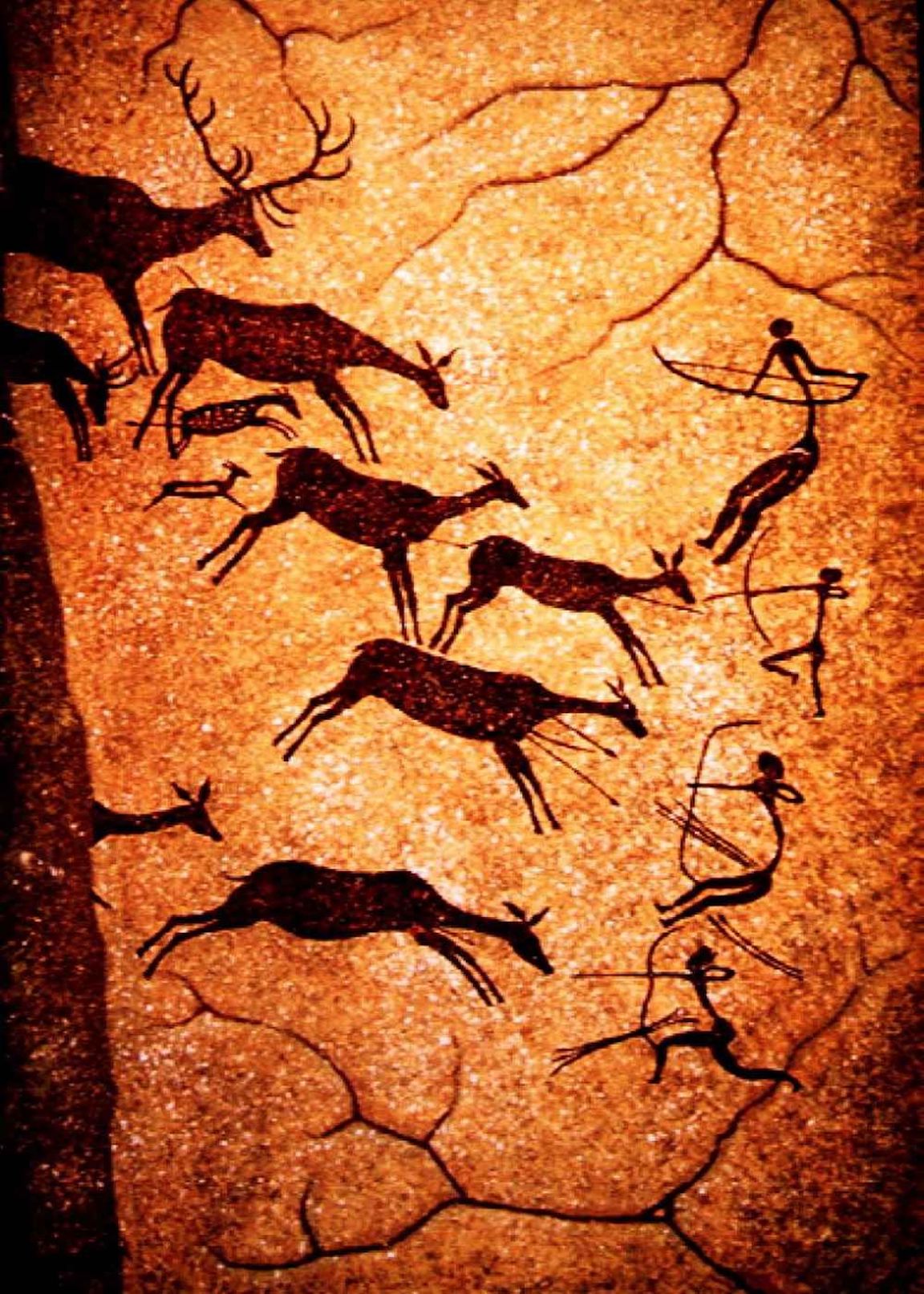 Maths and English homework will be given out weekly, you must complete this. The ideas below are optional, you can complete as many or as few as you would like. Remember there is also ‘MyOn’ and MyMaths to go on for additional maths and reading activities.Write your own prehistoric adventure story. Will you set it in the Stone Age, Bronze Age or Iron Age? Find out more about rock art – human made markings placed on natural stone. Draw your own or a friend’s pet in the style of a prehistoric painting.Iron Age people started growing crops such as spelt, wheat, barley, rye and oats. Can you find those foods in your local shops?Make a photo montage of prehistoric monuments. You can search for the best images on Google and add them to a Word document.Make a 3D model of a Bronze Age settlement, making sure it is historically accurate.Make a list of all the skills a historian might need to do their job. Can you write a letter of application for the post of historian at your local museum?Find out about the indigenous people of North Sentinel Island in Asia. How does their lifestyle compare to that of prehistoric humans?